INDICAÇÃO Nº 873/2024    Assunto: Reitera a solicitação implantação de calçada na praça localizada entre as Avenidas Nossa Senhora das Graças e Lacerda Franco – Jardim Nossa Senhora das Graças (foto anexa).Senhor Presidente,INDICO ao Sr. Prefeito Municipal, nos termos do Regimento Interno desta Casa de Leis, que se digne V. Ex.ª determinar à Secretaria de Obras e Serviços Públicos que implante calçada na praça localizada entre as Avenidas Nossa Senhora das Graças e Lacerda Franco Jardim Nossa Senhora das Graças, necessita com urgência , bem como revitalização de todo o espaço.Espera-se que seja executado brevemente.SALA DAS SESSÕES, 25 de março de 2024.LEILA BEDANIVereadora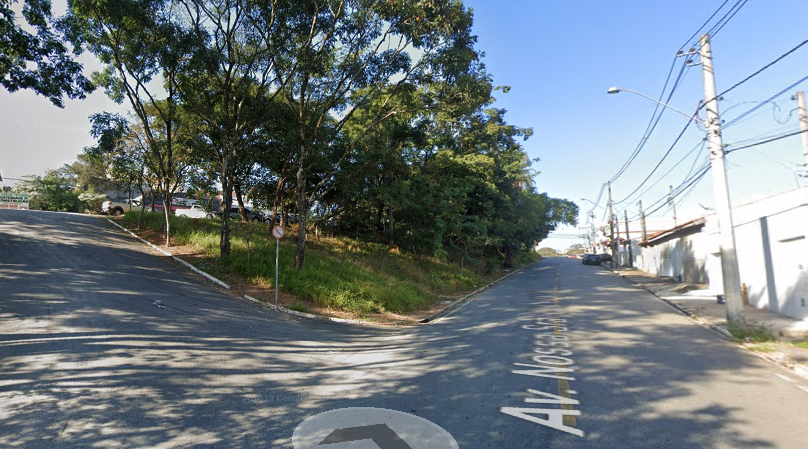 